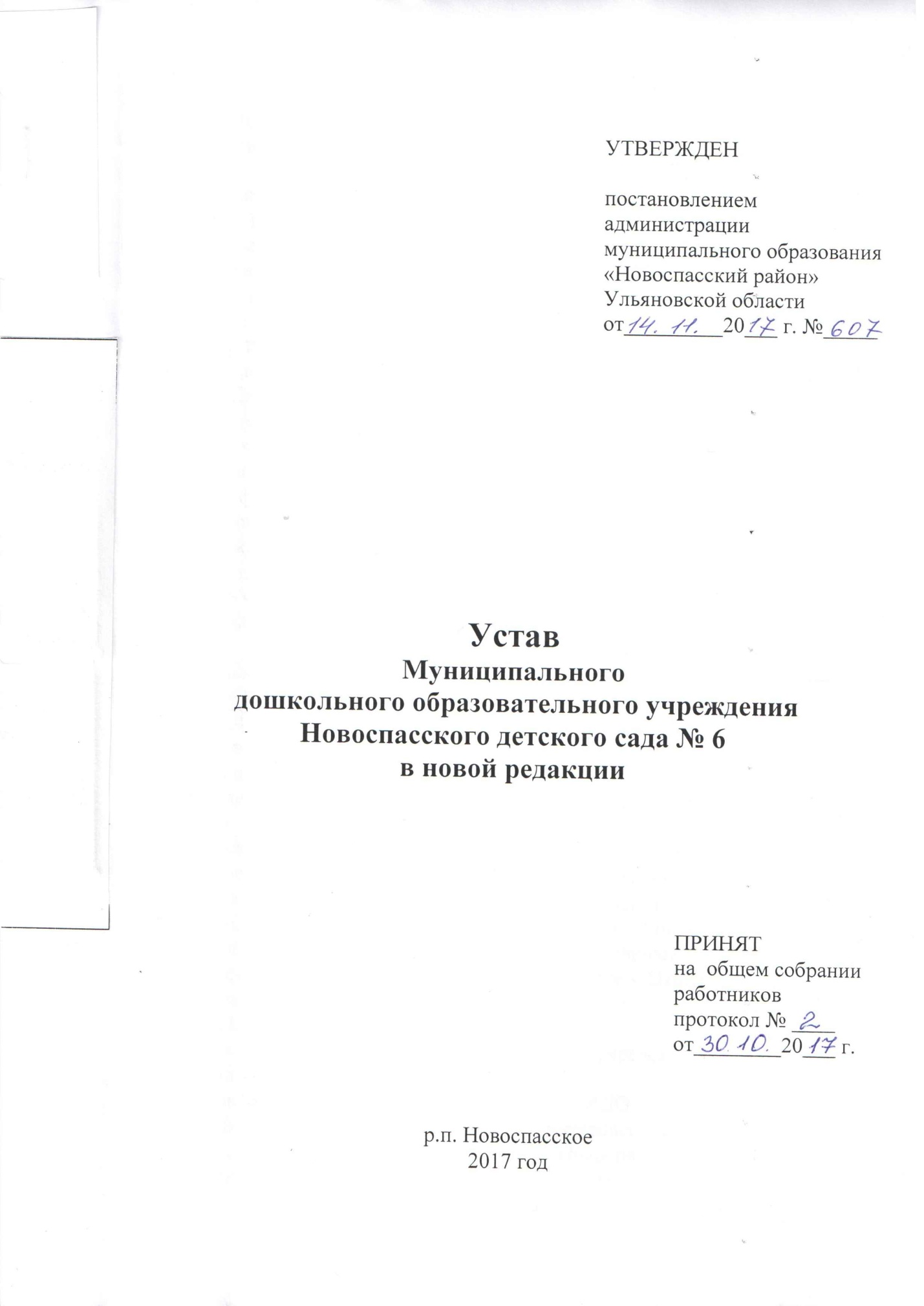 1. Общие положения    1.1.  Дошкольное образовательное учреждение детский сад № 6 создано на основании постановления РОНО № 21-к от 11.06.1982 года для реализации гарантированного конституционного права на получение общедоступного и бесплатного дошкольного образования.   1.2. Настоящий Устав является новой редакцией Устава Муниципального дошкольного образовательного учреждения Новоспасского детского сада № 6 (далее именуемое Учреждение), созданного в соответствии с Гражданским кодексом Российской Федерации, в целях обеспечения реализации предусмотренных законодательством Российской Федерации полномочий органов местного самоуправления Новоспасского муниципального района в сфере образования.   1.3. Настоящий Устав определяет правовое положение учреждения, цели и предмет его деятельности, образовательного процесса, типы и виды реализуемых образовательных программ, основные характеристики организации образовательного процесса, порядок управления учреждением, структуру финансово-хозяйственной деятельности учреждения, а так же порядок формирования и использования его имущества.Учреждение является некоммерческой организацией, не имеющей извлечение прибыли в качестве основной цели своей деятельности.   1.4. Учредителем и собственником имущества Учреждения является муниципальное образование «Новоспасский район» Ульяновской области. Функции и полномочия учреждения исполняет администрация муниципального образования «Новоспасский район» Ульяновской области (далее - Учредитель). Место нахождения Учредителя: Российская Федерация,433870, Ульяновская область, Новоспасский район, рабочий поселок Новоспасское, ул. Мира, д.25.Функции и полномочия собственника имущества Учреждения осуществляет Комитет по управлению муниципальным имуществом и земельным отношениям администрации муниципального образования «Новоспасский район» Ульяновской области.В своей деятельности Учреждение подведомственно и подконтрольно уполномоченному органу в сфере образования на территории муниципального образования «Новоспасский район» Ульяновской области – отделу образования администрации муниципального образования «Новоспасский район» Ульяновской области (далее - Отдел образования) в пределах его компетенции.   1.5. Полное наименование Учреждения:Муниципальное дошкольное образовательное учреждение Новоспасский детский сад № 6.Сокращенное наименование Учреждения: МДОУ д/с №6.   1.6. Место нахождения Учреждения, юридический адрес: Российская Федерация, 433870, Ульяновская область, Новоспасский район, рабочий поселок Новоспасское, площадь Макаренко, дом 20.   Фактический (почтовый) адрес:, 433870, Российская Федерация, Ульяновская область, Новоспасский район, рабочий поселок Новоспасское, площадь Макаренко, дом 20.   1.7. Организационно-правовая форма Учреждения - муниципальное учреждение.   Тип Учреждения – бюджетное учреждение.    Тип образовательной организации – дошкольная образовательная организация.  1.8. Учреждение является юридическим лицом, и от своего имени может приобретать и осуществлять имущественные и личные неимущественные права, нести обязанности, открывать счета в установленном порядке, выступать истцом и ответчиком в суде, учреждение имеет печать, штамп, бланк со своим наименованием.   1.9. Права юридического лица у Учреждения возникают со дня государственной регистрации в установленном порядке.   1.10. Право на ведение образовательной деятельности и льготы, установленные законодательством Российской Федерации, возникают у Учреждения со дня выдачи ему лицензии.   1.11. В своей деятельности Учреждение руководствуется Конституцией Российской Федерации, законами  Российской Федерации, и другими законодательными нормативно-правовыми актами Российской Федерации, законодательством Ульяновской области, муниципальными правовыми актами органов местного самоуправления муниципального образования «Новоспасский район» Ульяновской области, приказами (распоряжениями) отдела образования администрации муниципального образования «Новоспасский район» Ульяновской области, настоящим Уставом и  локальными актами Учреждения.   1.12. Деятельность Учреждения основывается на принципах государственной политики в области образования.   1.13. В Учреждении не допускаются создание и деятельность политических партий, религиозных организаций (объединений).   1.14. Учреждение обеспечивает создание и ведение официального сайта Учреждения в сети Интернет.   1.15. Организация питания в Учреждении возлагается на Учреждение.  Питание в Учреждении организуется в соответствии с санитарно-эпидемиологическими правилами и нормами и  осуществляется в соответствии с примерным десятидневным меню.   1.16. Контроль за качеством, разнообразием питания, витаминизацией блюд, закладкой продуктов питания, кулинарной обработкой, выходом блюд,вкусовыми качествами пищи, за санитарным состоянием пищеблока, правильностью хранения и соблюдением сроков реализации продуктов возлагается на заведующего и медицинский персонал Учреждения.   1.17. Медицинское обслуживание детей в Учреждении обеспечивается  специально закрепленными органами здравоохранения за Учреждением медицинским персоналом. Медицинский персонал  наряду с администрацией и педагогическими работниками несёт ответственность за здоровье и физическое развитие детей, проведение лечебно-профилактических мероприятий, соблюдение санитарно-гигиенических норм, режима и обеспечение качества питания воспитанников. Учреждение предоставляет помещение с соответствующими  условиями для работы медицинских работников и осуществляет контроль их работы в целях охраны и укрепления здоровья детей и работников.   1.18. Учреждение филиалов и представительств не имеет.2. Основные  цели, задачи и виды деятельности Учреждения   2.1. Учреждение   осуществляет    свою    деятельность   в соответствии   с   предметом   и    целями   деятельности,    определенными законодательством  Российской Федерации, субъектом Российской Федерации, правовыми актами муниципального образования «Новоспасский район» Ульяновской области и настоящим  Уставом,  путем  оказания услуг  в сфере образования. Деятельность Учреждения строится на принципах демократии и гуманизма, общедоступности, приоритета общечеловеческих ценностей, жизни и здоровья человека, гражданственности, свободного развития личности, автономности и светского характера образования.   2.2. Предметом деятельности Учреждения является осуществление единой государственной политики Российской Федерации в сфере образования, обеспечивающей сохранение единого образовательного пространства, необходимых условий для реализации конституционных прав граждан на получение образования.   2.3. Основными целями деятельности Учреждения являются:   2.3.1 обеспечение реализации права на получение доступного, бесплатного дошкольного образования;   2.3.2. обеспечение качества образования и его соответствия с Федеральным государственным образовательным стандартом дошкольного образования;   2.3.3. обеспечение адекватности применяемых форм, методов и средств организации образовательного процесса возрастным психофизиологическим особенностям, склонностям, способностям, интересам воспитанников, требованиям охраны их жизни и здоровья.   2.3.4.  создание условий для адаптации  воспитанников к жизни в обществе;   2.4.  Для достижения цели деятельности Учреждение решает следующие задачи:- обеспечение познавательного, речевого, социально-коммуникативного, художественно-эстетического и физического развития ребёнка;- охрана жизни и укрепление физического и психического  здоровья детей, создание условий, обеспечивающих эмоциональное благополучие каждого ребёнка;- осуществление необходимой коррекции в физическом и (или) психическом развитии детей через организацию индивидуальных и коллективных видов деятельности, основанных на содержательном общении;- вовлечение родителей в образовательный процесс, формирование у них компетентной педагогической позиции по отношению к собственному ребёнку;- воспитание у детей гражданственности, уважения к правам и свободам человека, любви к окружающей природе, Родине, семье;- воспитание и развитие детей с учетом ярко выраженных индивидуальных психических особенностей, одарённости в различных сферах деятельности;- оказание консультативной и методической помощи родителям  (законным представителям) детей, не посещающих Учреждение.   2.5. Основные виды  деятельности  Учреждения:- организация  и предоставление общедоступного бесплатного дошкольного  образования;- присмотр и уход за детьми в возрасте с 2 месяцев до 7 лет, при наличии условий;-  Учреждение осуществляет деятельность, связанную с выполнением работ, оказанием услуг, относящимся к его основным видам деятельности, в соответствии с муниципальным заданием.   2.6.  Учреждение для достижения целей, ради которых оно создано, имеет право осуществлять иные виды деятельности не являющиеся основными:-  психолого-медико-педагогическое сопровождение детей и их родителей;- сдача в аренду помещений;- оказание платных образовательных услуг:-  развивающие игры;- изобразительное искусство;- танцевально - хореографическая деятельность;- театрализованная деятельность;- иностранный язык;- обучение основам ИКТ;- экологическое развитие;- патриотическое воспитание;- психологическая помощь;- занятия с учителем логопедом;- подготовка к обучению в школе.   2.7. Учреждение не вправе осуществлять виды деятельности, не предусмотренные настоящим Уставом.   2.8. Муниципальное задание для Учреждения формируется  и утверждается Учредителем в соответствии с предусмотренными настоящим уставом основными видами деятельности Учреждения.Учреждение не вправе отказываться от выполнения муниципального задания.   2.9. Учреждение вправе сверх установленного муниципального задания, а так же в случаях, определенных федеральными законами, в пределах установленного муниципального задания, выполнять работы, оказывать услуги, относящиеся к его основным видам деятельности, для граждан и юридических лиц на одинаковых при оказании одних и тех же услуг условиях и за плату, определенную в порядке, установленном в соответствии с законодательством.   2.10. Платные образовательные услуги и порядок их оказания:Учреждение имеет право оказывать платные образовательные услуги на основании договоров оказания платных образовательных услуг.   Платные образовательные услуги не могут быть оказаны вместо образовательной деятельности, финансовое обеспечение которой осуществляется за счет бюджетных ассигнований, федерального бюджета, бюджетов субъектов Российской Федерации, местных бюджетов.  Платные образовательные услуги оказываются в порядке, установленном действующим законодательством и локальными нормативными актами Учреждения.  2.11. Право Учреждения осуществлять деятельность, на которую в соответствии с законодательством Российской Федерации требуется специальное разрешение, возникает у Учреждения со дня его получения или в указанный в ней срок и прекращается по истечении срока действия, если иное не установлено федеральным законодательством. 3. Организация образовательной деятельности Учреждения.   3.1. Учреждение реализует образовательную программу дошкольного образования, в соответствии с Федеральными государственными образовательными стандартами дошкольного образования, которая направлена на разностороннее развитие детей дошкольного возраста с учетом их возрастных и индивидуальных особенностей, в том числе достижение детьми дошкольного возраста уровня развития, необходимого и достаточного для успешного освоения ими образовательных программ начального общего образования, на основе индивидуального подхода к детям дошкольного возраста и специфичных для детей дошкольного возраста видов деятельности. Освоение образовательной программы дошкольного образования не сопровождается проведением промежуточных аттестаций и итоговой аттестации воспитанников.   Образовательная программа дошкольного образования самостоятельно разрабатывается и утверждается Учреждением в соответствии с Федеральным государственным образовательным стандартом дошкольного образования и с учетом соответствующих примерных парциальных образовательных программ дошкольного образования, по следующим направлениям:- социально- коммуникативному развитию;- безопасности детей;- экологическому;- правовому;- музыкальному;- физическому;- изобразительной деятельности;- духовно-нравственному.   Учреждение может использовать сетевую форму реализации образовательной программы дошкольного образования, обеспечивающую возможность ее освоения воспитанниками с использованием ресурсов нескольких организаций, осуществляющих образовательную деятельность, а также при необходимости с использованием ресурсов иных организаций. Использование сетевой формыреализации образовательной программы дошкольного образования осуществляется на основании договора между указанными организациями.   Учебные издания, используемые при реализации образовательной программы дошкольного образования, определяются Учреждением с учетом требований Федерального государственного образовательного стандарта дошкольного образования, а также примерных образовательных программ дошкольного образования и примерных образовательных программ начального общего образования.     3.2. Прием детей в Учреждение осуществляется в соответствии с Правилами приема в Учреждение. Правила приема в Учреждение обеспечивают прием всех граждан, которые имеют право на получение дошкольного образования и проживающих на территории, за которой закреплено Учреждение.   В приеме в Учреждение может быть отказано только по причине отсутствия в ней свободных мест. В случае отсутствия мест в Учреждении, родители (законные представители) ребенка для решения вопроса о его устройстве в другую образовательную организацию обращаются непосредственно в Отдел образования администрации муниципального образования «Новоспасский район» Ульяновской области.Дети с ограниченными возможностями здоровья принимаются на обучение по адаптированной образовательной программе дошкольного образования только с согласия родителей (законных представителей) и на основании рекомендаций психолого-медико-педагогической комиссии.  3.3. Учреждение обязано ознакомить родителей (законных представителей) детей, поступающих в Учреждение, со своим уставом, с лицензией на осуществление образовательной деятельности, с образовательными программами и другими документами, регламентирующими организацию и осуществление образовательной деятельности, права и обязанности воспитанников.   3.4. Образовательная деятельность по образовательной программе дошкольного образования в Учреждении осуществляется в группах.Группы могут иметь общеразвивающую и компенсирующую направленность.В Учреждении функционируют:   - 2 группы компенсирующей направленности;   - 10 групп общеразвивающей направленности.   В Учреждении могут создаваться группы кратковременного пребывания детей.   В Учреждении могут быть организованы также:- группы детей раннего возраста без реализации образовательной программы дошкольного образования, обеспечивающие развитие, присмотр, уход и оздоровление воспитанников;- группы младшего, среднего и старшего дошкольного возраста по присмотру и уходу без реализации образовательной программы дошкольного образования.4. Права и обязанности участников образовательного процесса   4.1. Участниками образовательных отношений являются воспитанники, их родители (законные представители), педагогические работники Учреждения.    4.2. Воспитанники, их родители (законные представители) имеют права и обязанности, предусмотренные Федеральным законом от 29.12.2012 № 273-ФЗ «Об образовании в Российской Федерации», иными законодательными и нормативными правовыми актами Российской Федерации, локальными нормативными актами Учреждения:-    выбор организации, осуществляющей образовательную деятельность;- предоставление условий для обучения с учетом особенностей их психофизического развития и состояния здоровья, в том числе получение социально-педагогической и психологической помощи, бесплатной психолого-медико-педагогической коррекции;- перевод в другую образовательную организацию, реализующую образовательную программу соответствующего уровня, в порядке, предусмотренном федеральным органом исполнительной власти, осуществляющим функции по выработке государственной политике и нормативно-правовому регулированию в сфере образования;-   ознакомление со свидетельством о государственной регистрации, с уставом, с лицензией на осуществление образовательной деятельности, с учебной документацией, с образовательными программами и другими документами, регламентирующими организацию и осуществление образовательной деятельности.    4.3. Педагогические работники Учреждения имеют права, свободы и обязанности, предусмотренные Федеральным законом от 29.12.2012 № 273-ФЗ «Об образовании в Российской Федерации», иными законодательными и нормативными правовыми актами Российской Федерации, локальными нормативными актами Учреждения.5. Порядок управления Учреждением   5.1. Управление Учреждением осуществляется в соответствии с законодательством Российской Федерации с учетом особенностей, установленных Федеральным законом от 29.12.2012 № 273-ФЗ «Об образовании в Российской Федерации».   5.2. Управление Учреждением осуществляется на основе сочетания принципов единоначалия и коллегиальности.   5.3. Учреждение обладает автономией, под которой понимается самостоятельность в осуществлении образовательной, административной, финансово-экономической деятельности, разработке и принятии локальных нормативных актов в соответствии с Федеральным законом от 29.12.2012 № 273-ФЗ «Об образовании в Российской Федерации», иными нормативными правовыми актами Российской Федерации и уставом Учреждения.    Учреждение свободно в определении содержания образования, выборе учебно-методического обеспечения, образовательных технологий по реализуемым ими образовательным программам.   5.4. Единоличным исполнительным органом Учреждения является заведующий Учреждением, который осуществляет текущее руководство деятельностью Учреждения.   Заведующий Учреждения назначается Учредителем Учреждения.Срок полномочий заведующего соответствует сроку действия заключаемого с ним трудового договора.   Кандидаты на должность заведующего Учреждением должны иметь высшее образование и соответствовать квалификационным требованиям, указанным в квалификационных справочниках, по соответствующим должностям руководителей образовательных организаций и (или) профессиональным стандартам.   Кандидаты на должность заведующего Учреждением и заведующий проходят обязательную аттестацию.   Запрещается занятие должности заведующего Учреждения лицами, которые не допускаются к педагогической деятельности по основаниям, установленным трудовым законодательством.   Должностные обязанности заведующего Учреждением не могут исполняться по совместительству.Заведующий Учреждением имеет право:- единолично распоряжаться денежными средствами;- заключать Договор от имени Учреждения;- в пределах своей компетенции издавать приказы, распоряжения, обязательные для исполнения сотрудниками Учреждения;- применять дисциплинарные взыскания;- принимать на работу и увольнять работников в соответствии с Трудовым кодексом Российской Федерации;- утверждать штатное расписание, должностные обязанности;- организовывать аттестацию работников;- создавать условия для реализации образовательных программ;- осуществлять взаимосвязь с семьями воспитанников;- представлять Учредителю отчёт о деятельности Учреждения;- контролировать деятельность педагогов, в том числе и путем посещения учебных занятий, воспитательных мероприятий;- обеспечивать выполнение санитарно-гигиенических и противопожарных требований;- обеспечивать материально- техническую базу и оснащение образовательного процесса, оборудование помещений в соответствии с установленными нормами;- действовать без доверенности от имени Учреждения и представлять его в органах государственной и муниципальной власти и управления, иных организациях;- нести персональную ответственность за результаты деятельности Учреждения;- передавать исполнение части своих полномочий заместителям и другим руководящим работникам Учреждения;- предоставлять Учредителю сведения о посещаемости воспитанников;- организовать дополнительные услуги, в том числе и платные, направленные на воспитание и обучение детей; - распоряжаться имуществом Учреждения в соответствии с действующим законодательством и настоящим Уставом;- утверждать штатное расписание, локальные акты.	Заведующий несет ответственность:- за жизнь, здоровье и благополучие вверенных ему детей, а также при проведении мероприятий, обеспечивает соответствующие требования охраны труда, условия на каждом рабочем месте;- за организацию работы по противопожарной безопасности и антитеррористической защищенности в Учреждении;- ненадлежащее выполнение возложенных на него обязанностей;- сохранность денежных средств, материальных ценностей и имущества Учреждения;- непредставление и (или) представление недостоверных и (или) неполных сведений об имуществе, являющемся собственностью Новоспасского муниципального района и находящемся в оперативном управлении Учреждения в администрацию Новоспасского муниципального района;- несёт полную материальную ответственность за прямой действительный ущерб, причинённый Учреждению, в том числе в случаях неправомерного использования имущества, при списании либо ином отчуждении имущества Учреждения, не соответствующих законодательству.      Заведующему Учреждением предоставляются права, социальные гарантии и меры социальной поддержки в соответствии  с действующим законодательством.   Заведующий Учреждением несет ответственность за руководство образовательной, научной, воспитательной работой и организационно-хозяйственной деятельностью Учреждения.   В отсутствие заведующего Учреждения его обязанности исполняет работник Учреждения, назначенный приказом заведующего.   Основные задачи Родительского комитета:- защита законных прав и интересов детей;- организация и проведение различных мероприятий.Родительский комитет выбирается из родителей (законных представителей) детей, посещающих Учреждение.Срок полномочий  Родительского комитета начинается со дня его создания и прекращается при прекращении его деятельности, но не более одного года.Родительский комитет правомочен выносить решения при наличии на заседании не менее половины своего состава. Решения принимаются простым большинством голосов.   5.5. В структуру коллегиальных органов управления Учреждения входят:- Общее собрание работников;- Педагогический Совет.- Родительский комитет.5.6. В целях учета мнения родителей (законных представителей) воспитанников и педагогических работников по вопросам управления Учреждением и при принятии Учреждением локальных нормативных актов, затрагивающих их права и законные интересы, по инициативе родителей (законных представителей) воспитанников в Учреждении может быть создан Родительский комитет (законных представителей) воспитанников.   Положение о Родительском комитете принимается на родительском собрании, утверждается и вводится в действие приказом по Учреждению. Изменения и дополнения в положение вносятся в том же порядке.5.7. Общее собрание работников (далее - Собрание) является коллегиальным органом управления Учреждения.   Собрание образуют все работники Учреждения, в том числе и работающие на условиях неполного рабочего дня. В состав Собрания не могут входить работники, осуществляющие функции по гражданско-правовым договорам. Все работники Учреждения, участвующие в собрании, обладают при голосовании по одному голосу. На первом заседании избирается председатель и секретарь. Секретарь Собрания принимает участие в его работе на равных с другими работниками условиях.   Для решения вопросов, затрагивающих законные интересы работников, на заседание Собрания могут приглашаться родители (законные представители) воспитанников Учреждения, представители Учредителя, Отдела образования, иных органов местного самоуправления, профсоюзных органов. Приглашенные участвуют в работе Собрания с правом совещательного голоса и участия в голосовании не принимают.   Собрание собирается по мере необходимости.   Собрание считается правомочным, если на нем присутствует не менее 2/3 работников Учреждения.   Решения Собрания принимаются открытым голосованием простым большинством голосов, и оформляются протоколом, который подписывается председателем и секретарем общего собрания.   Каждый работник Учреждения имеет при голосовании один голос. В случае равенства голосов решающим является голос председателя Собрания.   В каждом протоколе указывается его номер, дата заседания Собрания, количество присутствующих, повестка заседания, запись выступлений и принятое решение по обсуждаемому вопросу. Протоколы Собрания включаются в номенклатуру дел Учреждения и сдаются по акту при приеме и сдаче дел Учреждения. Протоколы заседаний Собрания доступны для ознакомления всем работникам Учреждения.   Собрание:- вносит предложения Учредителю и администрации Учреждения по улучшению финансово-хозяйственной деятельности Учреждения;- рассматривает и принимает Устав Учреждения, изменения и дополнения, вносимые в него;- принимает Правила внутреннего трудового распорядка;- участвует в решении других вопросов, связанных с организацией труда.   Срок полномочий Собрания начинается с момента создания Учреждения и заканчивается при прекращении его деятельности.   5.8. Педагогический совет - постоянно действующий коллегиальный орган управления педагогической деятельностью Учреждения.   Каждый педагогический работник Учреждения со дня заключения трудового договора и до прекращения его действия является членом педагогического совета. Руководитель Учреждения входит в состав педагогического совета по должности и является его председателем. Из числа педагогических работников избирается секретарь, который ведет протокол.Функции педагогического совета Учреждения:- определяет направление образовательной деятельности Учреждения;- разрабатывает образовательную программу Учреждения;- обсуждает вопросы содержания, форм и методов образовательного процесса, планирование образовательной деятельности Учреждения;- организует выявление, обобщение, распространение, внедрение передового педагогического опыта;- рассматривает вопросы организации дополнительных образовательных услуг;- заслушивает отчеты руководителя о создании условий для реализации образовательных программ.   Заседания педагогического совета  проводятся не менее одного раза в квартал. В случае необходимости в заседании педагогического совета могут принимать участие родители (законные представители) воспитанников.   Педагогический совет Учреждения считается правомочным, если на нем присутствует не менее 2/3 его состава. Решение, принятое в пределах компетенции педагогического совета Учреждения и не противоречащее законодательству, является обязательным.   Срок полномочий педагогического совета Учреждения заканчивается при прекращении его деятельности.6. Структура финансовой и хозяйственной деятельности Учреждения.   6.1. Имущество Учреждения закрепляется за ним на праве оперативного управления в соответствии с Гражданским кодексом Российской Федерации, в порядке, установленном муниципальными правовыми актами муниципальногообразования «Новоспасский район» Ульяновской области. Собственником имущества является муниципальное образование «Новоспасский район» Ульяновской области.    6.2. Учреждение в отношении закрепленного за ним имущества осуществляет в пределах, установленных законодательством, в соответствии с целями своей деятельности права владения, пользования и распоряжения им.   6.3. Учреждение не вправе отчуждать или иным способом распоряжаться закрепленным за ним недвижимым имуществом и особо ценным движимым имуществом, приобретенным за счёт средств, выделенных ему Учредителем на приобретение этого имущества, в том числе сдавать в аренду, отдавать в залог, передавать во временное пользование, без согласования с  Собственником имущества.    6.4. Решение об отнесении имущества Учреждения к категории особо ценного имущества принимает Собственник.   6.5. Учреждение не вправе без согласия  Собственника имущества вносить в случае и в порядке, которые предусмотрены действующим законодательством, денежные средства (если иное не установлено условиями их предоставления), иное имущество, за исключением особо ценного имущества, а также недвижимого имущества, в уставной (складочный) капитал хозяйственных обществ или передачу им такого имущества иным образом в качестве их учредителя или участника.   6.6. Собственник имущества Учреждения вправе изъять излишнее, неиспользуемое или используемое не по назначению имущество Учреждения, закрепленное им за Учреждением.   6.7. Учреждение несет ответственность перед Собственником за сохранность и эффективное использование закрепленного за ним имущества, осуществлять текущий и капитальный ремонт имущества, нести риск случайной гибели, порчи имущества. Контроль за деятельностью Учреждения в этой части осуществляет Собственник.   6.8. Земельные участки, необходимые для выполнения Учреждением своих уставных целей, предоставляются ему на праве постоянного (бессрочного) пользования.   6.9. Источниками формирования имущества Учреждения являются:   6.9.1. имущество, закрепленное за Учреждением, в соответствии с законодательством Российской Федерации;   6.9.2. субсидии, получаемые от Учредителя на основании заданий Учредителя, а также субсидии, получаемые от Учредителя на иные цели;   6.9.3. добровольные имущественные, денежные взносы и пожертвования;   6.9.4.выручка от реализации товаров, работ, услуг;   6.9.5.финансовые средства, полученные от предоставления дополнительных платных образовательных услуг;   6.9.6. другие, не запрещенные законом источники.   6.10. Плоды, продукция и доходы от использования имущества, находящегося в оперативном управлении Учреждения, а также имущество, приобретенное Учреждением по договору или иным основаниям, поступают в оперативное управление Учреждения в порядке, установленном Гражданским кодексом Российской Федерации, другими законами и иными правовыми актами для приобретения права собственности.   6.11. Учреждение отвечает по своим обязательствам всем находящимся у него на праве оперативного управления имуществом, в том числе приобретенным за счет доходов, полученной от приносящей доход деятельности, за исключением особо ценного движимого имущества, не зависимо от того, по каким основаниям оно поступило в оперативное управление Учреждения и за счет каких средств оно приобретено.   По обязательствам Учреждения, связанным с причинением вреда граждан, при недостаточности имущества Учреждения, на которое в соответствии с абзацем первым настоящего пункта должно быть обращено взыскание, субсидиарную ответственность несет собственник имущества Учреждения.   6.12. Доходы Учреждения, полученные им от приносящей доход деятельности и использования имущества, закрепленным за ним собственником имущества, так и приобретённым за счёт доходов, полученных от приносящей доход деятельности, за исключением особо ценного движимого имущества, закреплённого за ним или приобретённого им за счёт средств, выделенных ему Учредителем, а также недвижимого имущества, используются им для достижения целей, ради которых оно создано, если иное не предусмотрено  законодательством.   6.13.Учреждение без согласия Собственника не вправе распоряжаться особо ценным движимым имуществом, закрепленным за ним Собственником или приобретенным  учреждением, а также недвижимым имуществом. Остальным имуществом, находящимся у него на праве оперативного управления, Учреждение вправе распоряжаться самостоятельно, если иное не установлено законом.   Учреждение вправе осуществлять приносящую доходы деятельность лишь постольку, поскольку это служит достижению целей, ради которых оно создано, и соответствующую этим целям, при условии, что такая деятельность указана в Уставе. Доходы, полученные от такой деятельности, и приобретенное за счет этих доходов имущество поступают в самостоятельное распоряжение бюджетного учреждения.   6.14. Учреждение не вправе совершать сделки, возможными последствиями которых является отчуждение или обременение имущества, закрепленного за Учреждением, или имущества, приобретенного за счёт средств, выделенных Учреждению, если иное не установлено законодательством Российской Федерации.   6.15. Крупная сделка может быть совершена Учреждением только с предварительного согласия учредителя.6.15.1. Крупной сделкой признается сделка или несколько взаимосвязанных сделок, связанная с распоряжением денежными средствами, отчуждением иного имущества (которым в соответствии с федеральным законом бюджетное учреждение вправе распоряжаться самостоятельно), а также с передачей такого имущества в пользование или в залог при условии, что цена такой сделки либо стоимость отчуждаемого или передаваемого имущества превышает 10 процентов балансовой стоимости активов бюджетного учреждения, определяемой по данным его бухгалтерской отчетности на последнюю отчетную дату.   Крупная сделка, совершенная с нарушением требований пункта  6.15.1, может быть признана недействительной по иску Учреждения или его учредителя, если будет доказано, что другая сторона в сделке знала или должна была знать об отсутствии предварительного согласия учредителя Учреждения.   6.15.2.  Руководитель  учреждения несет перед  Учреждением ответственность в размере убытков, причиненных бюджетному учреждению в результате совершения крупной сделки с нарушением требований  пункта 6.15.1 , независимо от того, была ли эта сделка признана недействительной.   6.16. Учреждение не вправе размещать денежные средства на депозитах в кредитных организациях, а также совершать сделки с ценными бумагами.   6.17.  В интересах достижения целей, предусмотренных настоящим Уставом, Учреждение может создавать другие некоммерческие организации и вступать в ассоциации и союзы.   6.18. Учреждение вправе с согласия собственника передавать некоммерческим организациям в качестве их учредителя или участника денежные средства (если иное не установлено условиями их предоставления) и иное имущество, за исключением особо ценного движимого имущества, закрепленного за ним Собственником или приобретенного Учреждением за счёт средств, выделенных ему Учредителем на приобретение такого имущества, а также недвижимого имущества, в порядке, установленном правовым актом Учредителя.   6.19. Учреждение осуществляет операции с бюджетными средствами через лицевые счета, открытые ему в соответствии с положениями Бюджетного кодекса Российской Федерации.   6.20. Финансирование Учреждения осуществляется Учредителем в соответствии с муниципальным заданием, установленным в соответствии с законодательством Российской Федерации, соглашением об объёмах   и условиях предоставления субсидий на финансовое обеспечение выполнения муниципального задания на оказание муниципальных услуг и иные цели, на основе нормативов, установленных в соответствии с законодательством Российской Федерации, нормативными правовыми актами Ульяновской  области, муниципальными правовыми актами муниципального образования «Новоспасский район» Ульяновской области.   Муниципальное задание для Учреждения в соответствии с основными видами деятельности формирует и утверждает Учредитель.   Учреждение не вправе отказаться от выполнения муниципального  задания.   6.21. Уменьшение объёма субсидии, предоставленной на выполнение муниципального  задания, в течение срока его выполнения осуществляется только при соответствующем изменении муниципального  задания.   6.22. Финансовое обеспечение выполнения муниципального  задания осуществляется с учётом расходов на содержание недвижимого имущества и особо ценного движимого имущества, закрепленного за Учреждением Учредителем или приобретённого Учреждением за счёт средств, выделенных ему Учредителем на приобретение такого имущества, расходов на уплату налогов, в качестве объекта налогообложения по которым признается соответствующее имущество, в том числе земельные участки, с учетом мероприятий, направленных на развитие Учреждения, перечень которых определяется Учредителем.   6.23.Учреждение вправе выступать в качестве арендатора и (или) арендодателя имущества с согласия Собственника.   6.24.В случае сдачи в аренду недвижимого имущества и особо ценного движимого имущества, закреплённого за Учреждением в порядке, установленном действующим законодательством, или приобретенного Учреждением за счёт средств, выделенных ему Учредителем на приобретение такого имущества, финансовое обеспечение содержания такого имущества Учредителем не осуществляется.   6.25. Учреждение может оказывать на договорной основе воспитанникам, населению и организациям платные образовательные услуги (обучение по дополнительным образовательным программам, преподавание специальных курсов и циклов дисциплин и другие услуги), не предусмотренные соответствующими образовательными программами и федеральными государственными  требованиями.   6.26. Доход от указанной деятельности используется Учреждением в соответствии с законодательством Российской Федерации и уставными целями.   6.27. Платные образовательные услуги не могут быть оказаны вместо образовательной деятельности, финансируемой за счёт средств бюджета. В противном случае средства, заработанные посредством такой деятельности, изымаются Учредителем в его бюджет. Учреждение вправе оспорить указанное действие Учредителя в суде.   6.28. Учредитель вправе приостановить приносящую доход деятельность Учреждения, если она идет в ущерб образовательной деятельности, предусмотренной настоящим Уставом, до решения суда по этому вопросу.7. Бухгалтерский и статистический учёт,контроль финансово-хозяйственной деятельности Учреждения   7.1. Учреждение ведёт бухгалтерский учет, представляет бухгалтерскую отчетность и статистическую отчётность в порядке, установленном законодательством Российской Федерации.   7.2. Учреждение предоставляет информацию о своей деятельности в органы государственной статистики, налоговые  органы, иные организации и лицам в соответствии с  законодательством Российской Федерацией.   7.3. За искажение данных бухгалтерского и статистического учёта и отчётности должностные лица Учреждения несут установленную законодательством Российской Федерации ответственность.   7.4. Учреждение в установленном порядке ведёт делопроизводство и хранит документы по всем направлениям своей деятельности, в том числе финансово- хозяйственные и по личному составу воспитанников и работников.8. Реорганизация и ликвидация учреждения   8.1. Учреждение может быть реорганизовано в случаях и в порядке, которые предусмотрены Гражданским кодексом Российской Федерации и иными федеральными законами.    8.2. Решение о реорганизации, ликвидации Учреждения принимается  Учредителем  в соответствии с муниципальными правовыми актами муниципального образования « Новоспасский район»  Ульяновской области.   8.3. Реорганизация Учреждения может быть осуществлена в форме установленной Гражданским Кодексом Российской Федерации:   8.4. Учреждение может быть реорганизовано, если это не повлечет за собой нарушение конституционных прав граждан в социально-культурной сфере, в том числе прав граждан на получение  бесплатного образования.   8.5. Учреждение может быть ликвидировано по основаниям и в порядке, которые предусмотрены Гражданским кодексом Российской Федерации.   8.6. Ликвидация бюджетного Учреждения считается завершенной, а Учреждение - прекратившим свою деятельность,  после внесения записи об этом в Единый государственный реестр юридических лиц.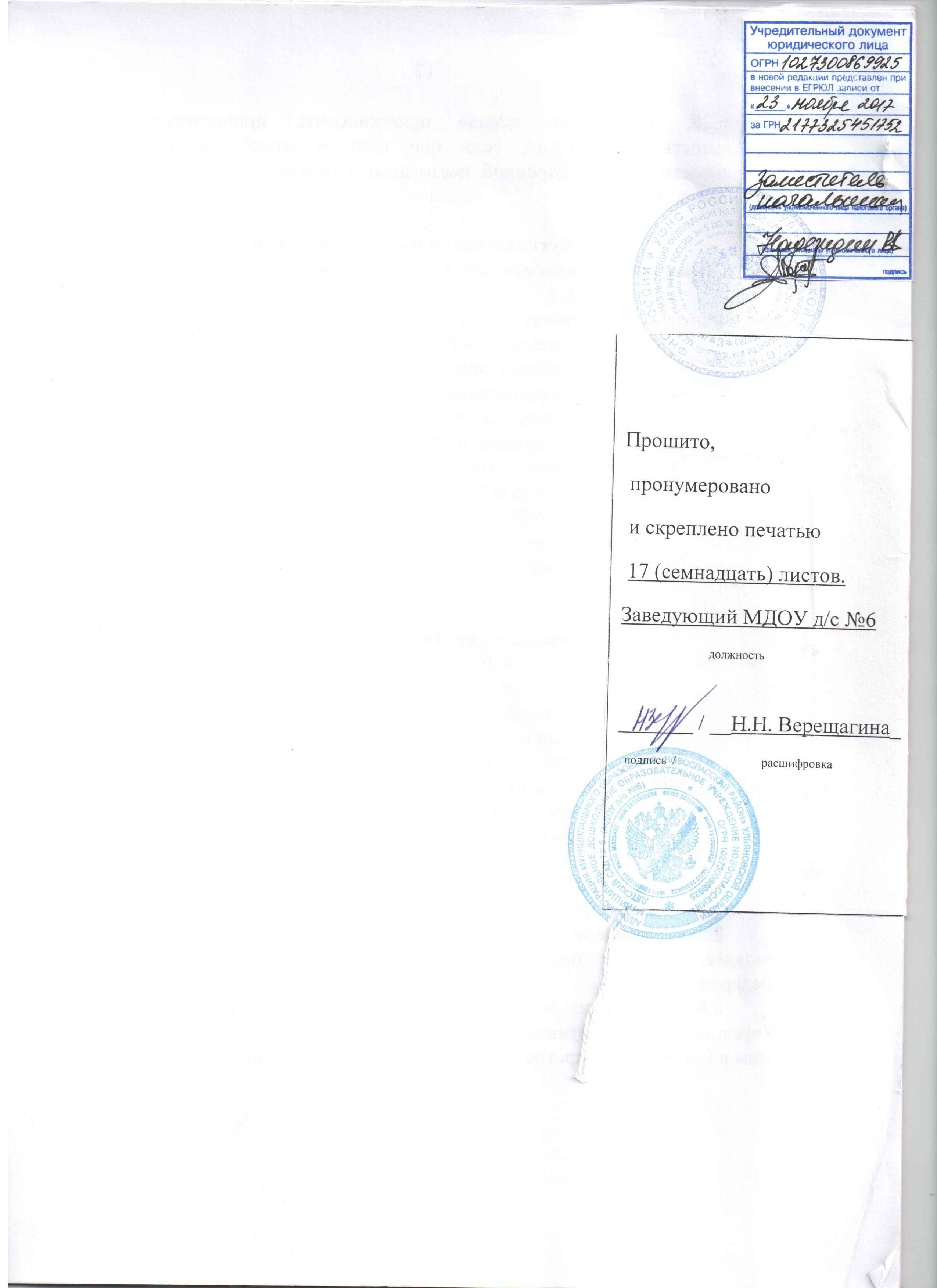 